언론보도 		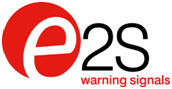 300dpi 인쇄 품질 이미지를 다운로드하려면 다음을 클릭하여 주세요.: parkfield.co.uk/e2s/adipec18-print.jpg
모든 E2S 언론 보도를 보려면 다음을 클릭하여 주세요.: parkfield.co.uk/e2s/adipec18-kr.docx 
텍스트의 워드 파일을 다운로드하려면 다음을 클릭하여 주세요.: parkfield.co.uk/e2s/E2S, ADIPEC에 참가하여 최신 위험 지역 경보 신호 기술을 선보입니다세계 최고의 독립형 경보기 제조업체, E2S Warning Signals는 해양 및 내륙의 위험 지역 시설의 화재 및 가스 경보 시스템에 사용되는 광범위한 경보기, beacons, 확성기 및 call points의 최신 제품을 소개합니다. 2018년 11월 12~15일, 아부다비에서 개최되는 ADIPEC, 8620번 부스에서 D2x 모델 beacons및 콤비 장치를 볼 수 있으며, 이 장치는 공공 화재 경보 시스템용으로 UL464 및 UL1638/UL1971 규격 승인을 받았습니다. 또한 다양한 국제 인증을 받은 GNEx 모델 내식성 GRP 확성기, beacons및 manual call points가 전시되며, Class I/II Div 1 및 Class 1 1/20 구역 방폭 응용장치로 사용 가능한 UL1638/UL1971 인증 신호기 D1x 모델 Xenon Strobes이 전시됩니다.D2x 모델 beacon은 케이블 선택을 최적화하고 전력 공급 요건을 완화하기 위해 특별히 낮은 돌입 및 작동 전류를 요구하는 고출력 Cree® LED array및 5, 10 Joule Xenon Strobes와 함께 사용됩니다.GNEx 모델은 1, 2, 21 및 22 구역 사용에 대한 IECEx 및 ATEX 인증을 받았습니다. 모든 GNEx 시각 신호기는 폴리카보네이트 UV 안정 프리즘 렌즈를 사용하며, 황색, 청색, 투명, 녹색, 자홍색, 적색 중에서 색상을 고르고 현장에서 교체할 수 있습니다.D1x 모델 Xenon Strobes는도관 또는 표면에 장착되는 매우 가벼운 해양 등급, 내식 케이스가 특징입니다. 완벽하게 유연한 장착성을 위해 선택 사양 스테인리스 브래킷을 이용하여 어떤 방향으로도 섬광등을 배치할 수 있습니다. 자동 플래시 동기화 기능, 낮은 돌입 전류 및 낮은 작동 전류를 이용하여 회로당 더 많은 장치를 설치할 수 있어 단순한 시스템 설계가 가능하며 비용을 절감할 수 있습니다.부스를 방문하시면 국제 영업 담당자 Darren Mann과 APAC 영업 담당자 Neal Porter를 만날 수 있습니다.*** Ends: body copy 280 words ***편집자를 위한 참고사항.
2018년 10월 2일 배포모든 문의사항은 다음으로 연락주세요:	Nigel May	Parkfield Communications LimitedParkfield HouseDamerhamSP6 3HQGreat Britain전화: + 44 (0)1725 518321팩스: + 44 (0)1725 518378nigel.may@parkfield.co.uk parkfield.co.ukE2S는 세계를 선도하는 방폭/비방폭 경고 장치 전문 제조업체입니다. 영국 웨스트 런던에 자리잡은 이 회사는 산업, 해양, 위험 구역을 위한 다양한 범위의 방폭/비방폭 경고 제품들을 전문적으로 설계 및 제조하고 있습니다. E2S 제품들은 자체 유통망을 통해 구입할 수 있으며 국가별 총판 정보는 회사 웹사이트 에 있습니다. E2S는 또한 미국내 제품 유통 및 기술 지원을 위해 텍사스 휴스턴에 전문 유통 허브를 운영하고 있습니다.E2S Warning SignalsImpress HouseMansell RoadLondonW3 7QHGreat Britain전화: + 44 (0)20 8743 8880팩스: + 44 (0)20 8740 4200sales@e2s.com e2s.com